TASAS UTILIZACIÓN POLIDEPORTIVO Y PISTAS DE PADELTASAS POLIDEPORTIVOTASAS PADEL ANUALTASAS PADEL TRIMESTRALTASAS PADEL MENSUAL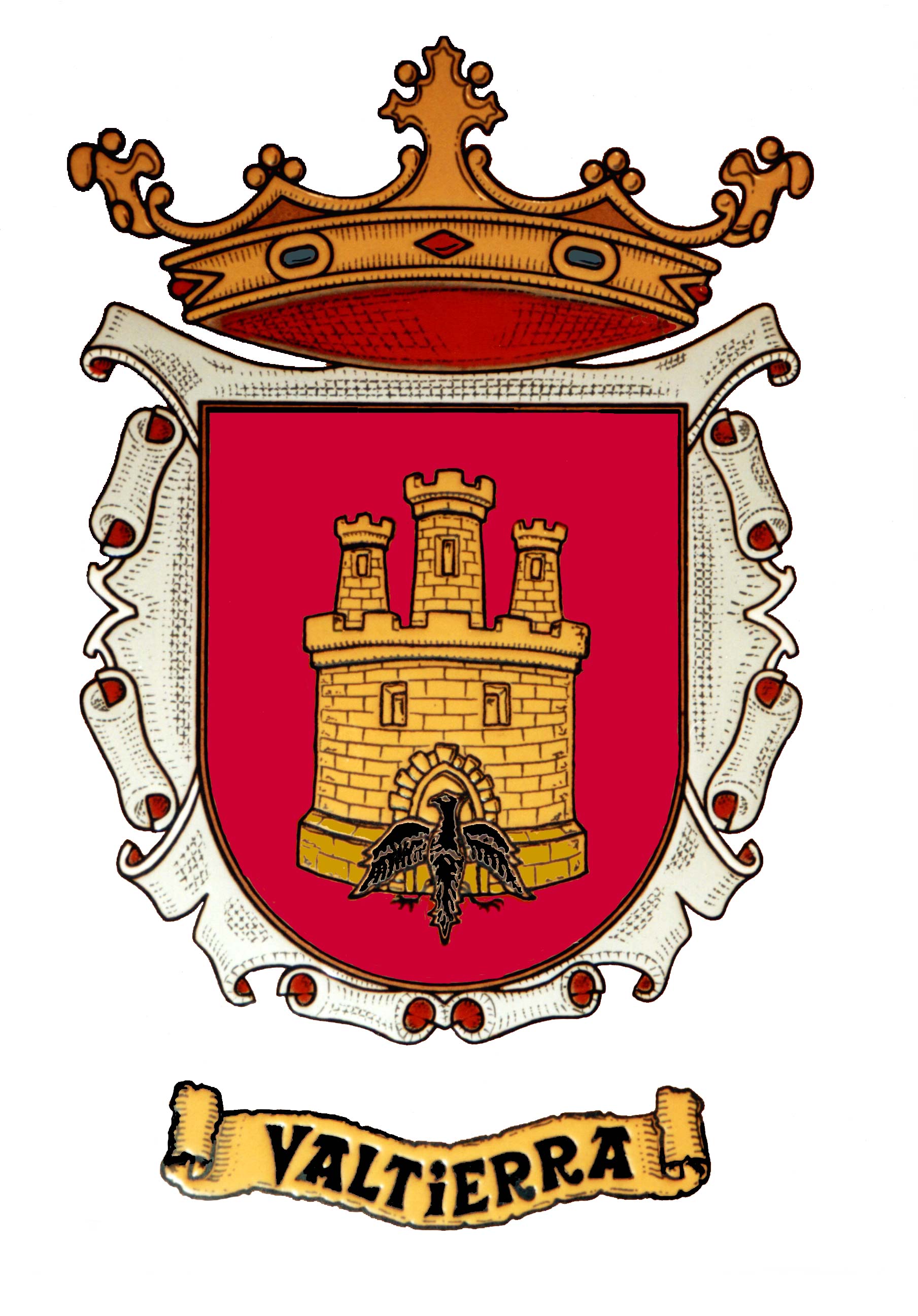 TASA ANUALINDIVIDUALMayores de 18 añosMenores de 12 a 18 añosPensionistas y niños hasta 12 años80,00 euros68,00 euros48,00 eurosFAMILIAR (misma unidad familiar)De dos miembrosDe tres miembrosDe cuatro miembrosDe cinco miembrosA partir de cinco miembros, por cada miembro de más104,00 euros116,00 euros127,00 euros141,00 euros12,00 eurosENTRADASIndividualAlquiler pistaCursos ordinarios organizados por asociaciones, colectivos, empresas…6,00 euros/día32,00 euros/hora15,00 euros/mesTASA TRIMESTRALINDIVIDUALMayores de 18 añosMenores de 12 a 18 añosPensionistas y niños hasta 12 años28,00 euros24,00 euros19,00 eurosFAMILIAR (misma unidad familiar)De dos miembrosDe tres miembrosDe cuatro miembrosDe cinco miembrosA partir de cinco miembros, por cada miembro de más35,00 euros39,00 euros42,00 euros47,00 euros3,00 eurosTASA MENSUALINDIVIDUALMayores de 18 añosMenores de 12 a 18 añosPensionistas y niños hasta 12 años10,00 euros8,50 euros6,00 eurosFAMILIAR (misma unidad familiar)De dos miembrosDe tres miembrosDe cuatro miembrosDe cinco miembrosA partir de cinco miembros, por cada miembro de más13,00 euros14,50 euros16,00 euros18,00 euros1,00 euroSOLO PADEL30% DESCUENTO ABONADOS POLIDEPORTIVOINDIVIDUALMayores de 18 añosMenores de 12 a 18 añosPensionistas y niños hasta 12 años60,00 euros50,00 euros38,00 euros42,00 euros35,00 euros26,60 eurosFAMILIAR (misma unidad familiar)De dos miembrosDe tres miembrosDe cuatro miembrosDe cinco miembrosA partir de cinco miembros, por cada miembro de más 82,00 euros94,00 euros106,00 euros118,00 euros12,00 euros57,40 euros65,80 euros74,20 euros82,60 euros8,40 eurosENTRADASIndividualAlquiler pista6,00 euros/día20,00 euros/horaAlquiler de pista cursos por particulares con ánimo de lucro15,00 euros/mes pista, con un máximo de 4horas/semana15,00 euros/mes pista, con un máximo de 4horas/semanaSOLO PADEL30% DESCUENTO ABONADOS POLIDEPORTIVOINDIVIDUALMayores de 18 añosMenores de 12 a 18 añosPensionistas y niños hasta 12 años20,00 euros16,00 euros13,00 euros14,00 euros11´20 euros9´10 eurosFAMILIAR (misma unidad familiar)De dos miembrosDe tres miembrosDe cuatro miembrosDe cinco miembrosA partir de cinco miembros, por cada miembro de más25,00 euros29,00 euros33,00 euros37,00 euros3,00 euros17,50 euros20,30 euros23,10 euros25,90 euros2,10 eurosSOLO PADEL30% DESCUENTO ABONADOS POLIDEPORTIVOINDIVIDUALMayores de 18 añosMenores de 12 a 18 añosPensionistas y niños hasta 12 años7,50 euros6,30 uros4,70 euros5,20 euros4,40 euros3,30 eurosFAMILIAR (misma unidad familiar)De dos miembrosDe tres miembrosDe cuatro miembrosDe cinco miembrosA partir de cinco miembros, por cada miembro de más10,20 euros11,70 euros13,20 euros14,70 euros1,00 euro7,20 euros8,20 euros9,00 euros10,30 euros0,70 euros